Werkboek Hoofdstuk 14 Welvaart en groei deel 2b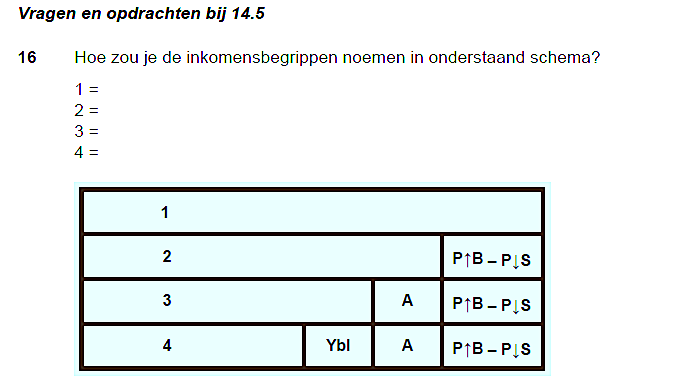 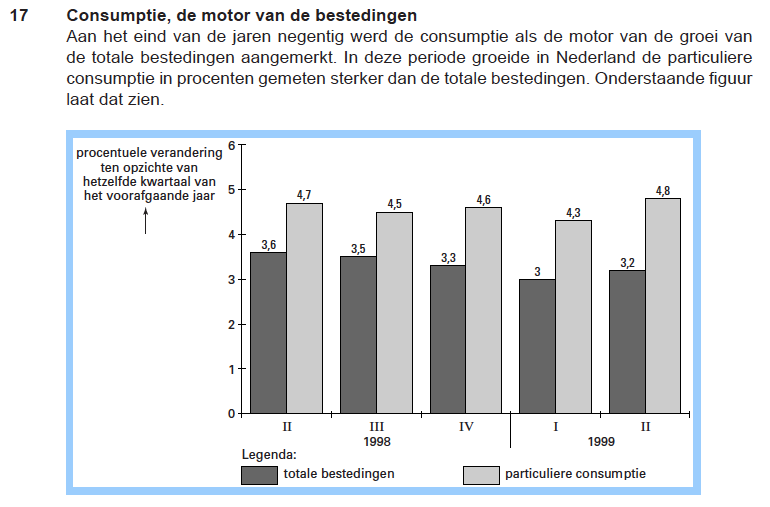 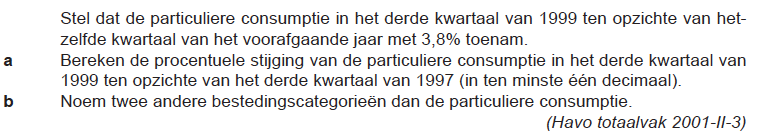 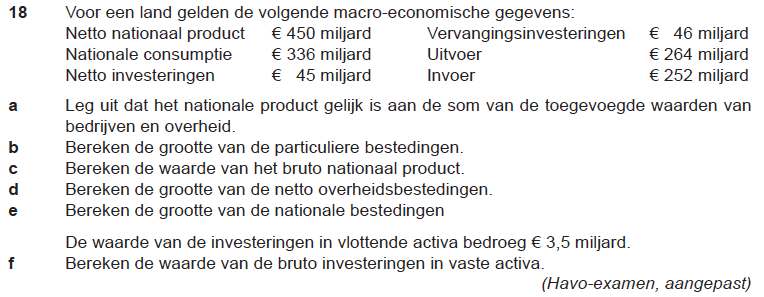 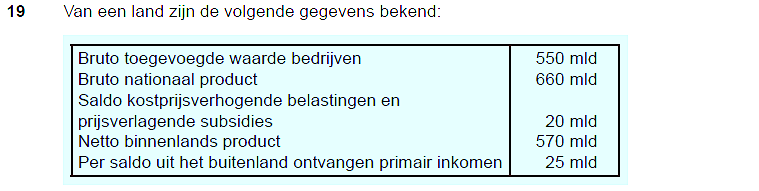 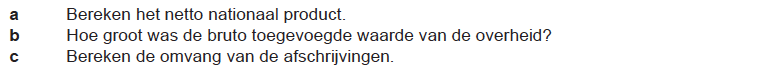 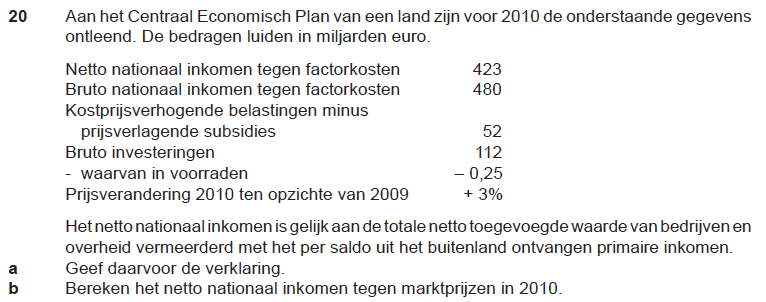 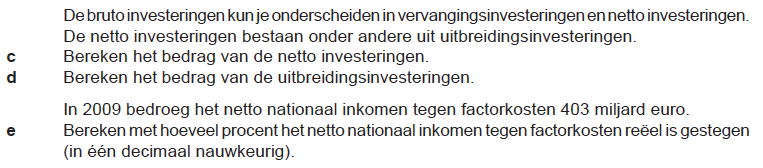 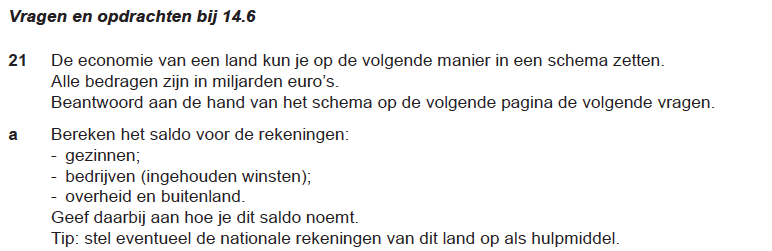 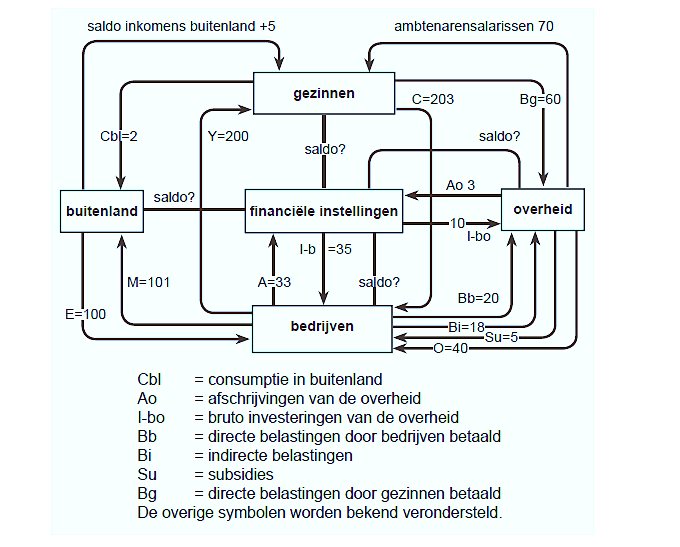 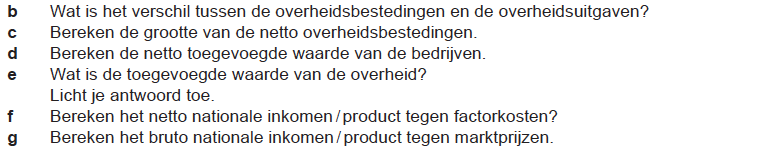 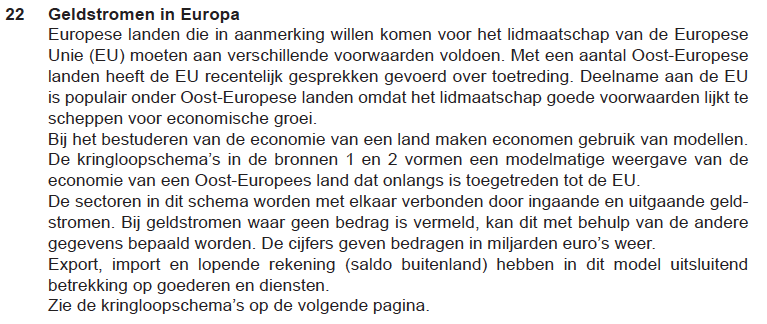 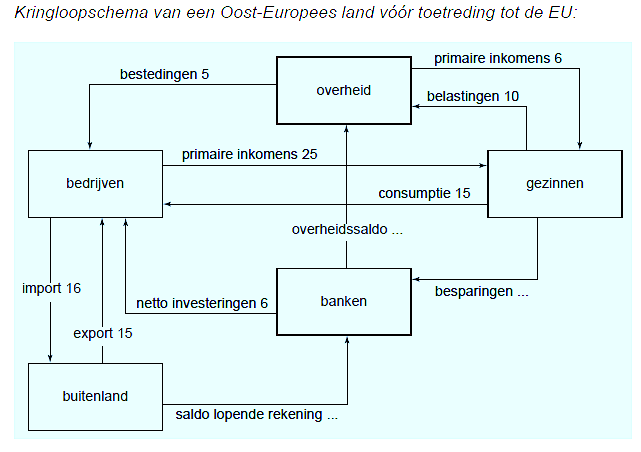 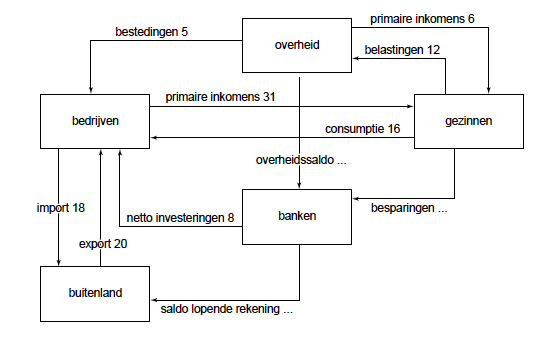 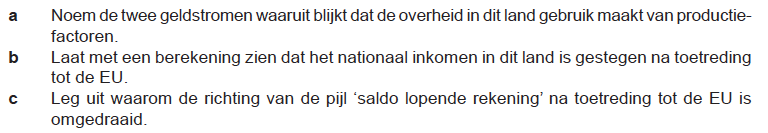 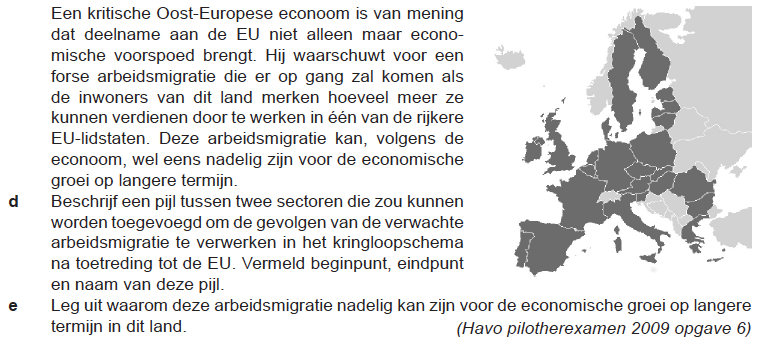 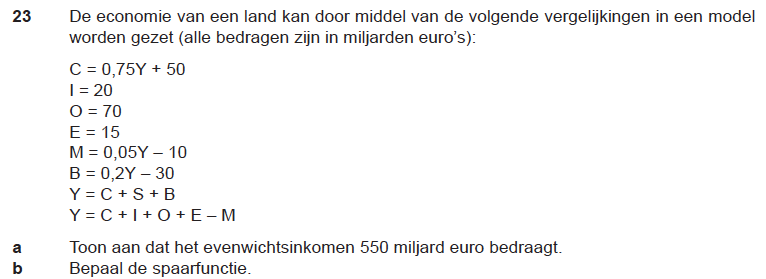 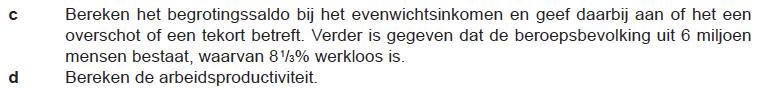 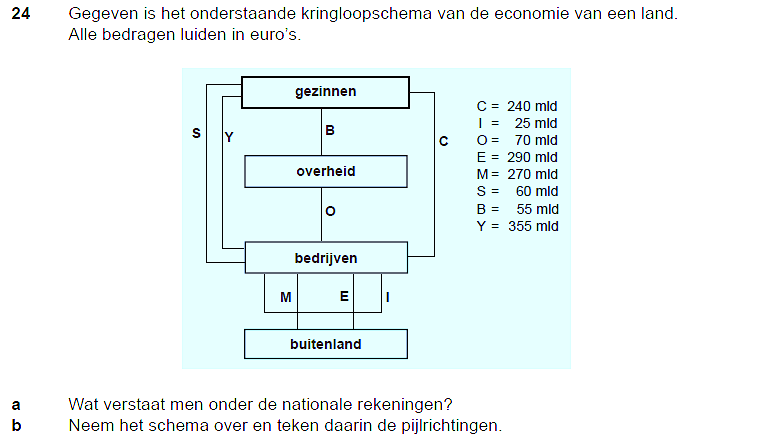 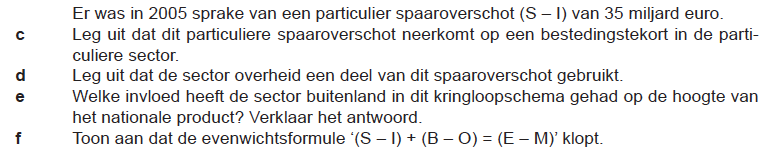 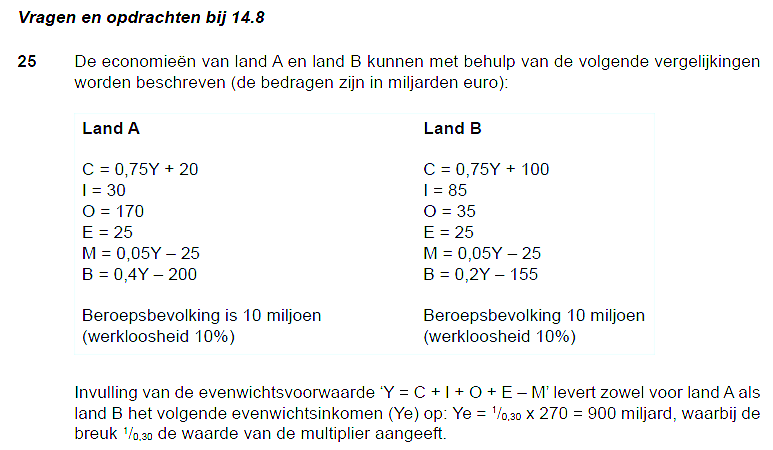 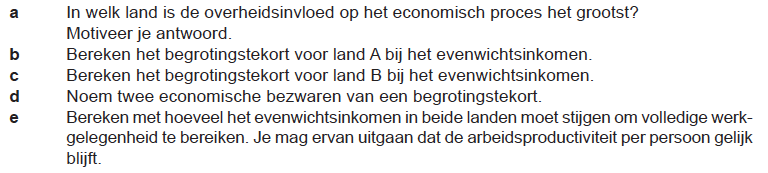 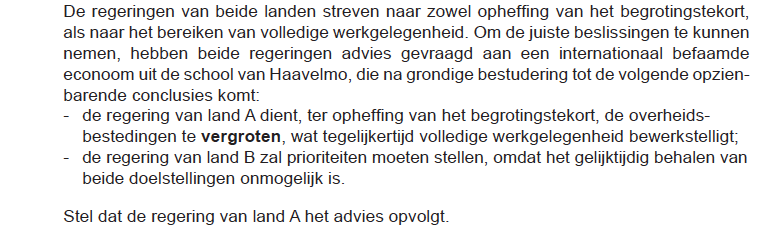 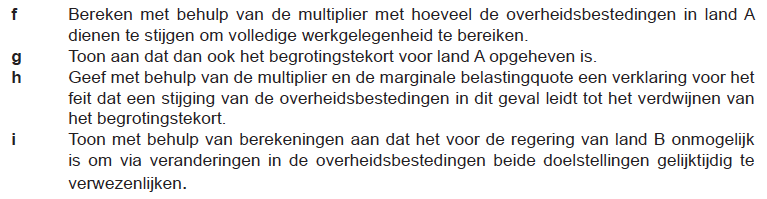 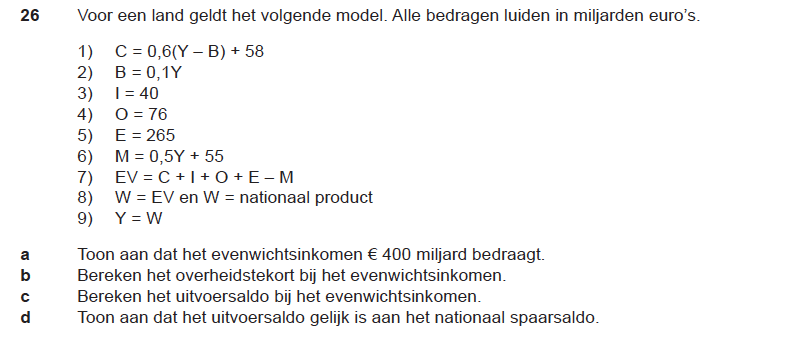 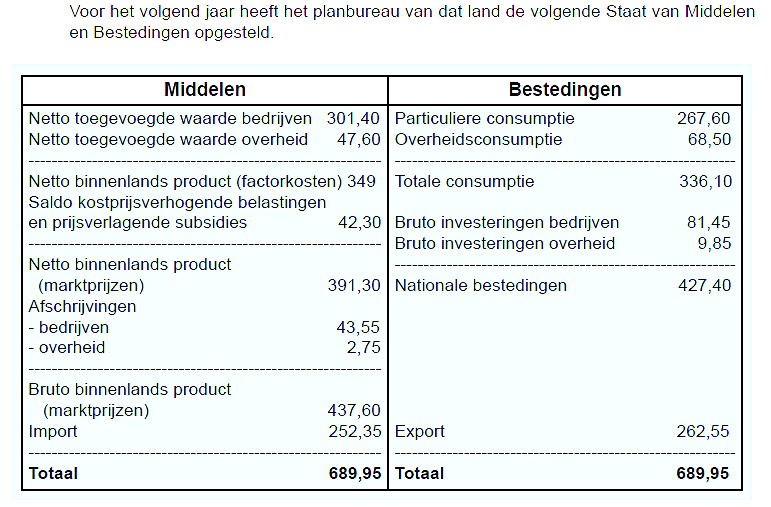 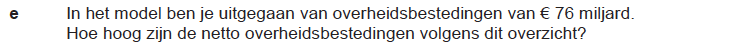 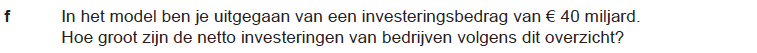 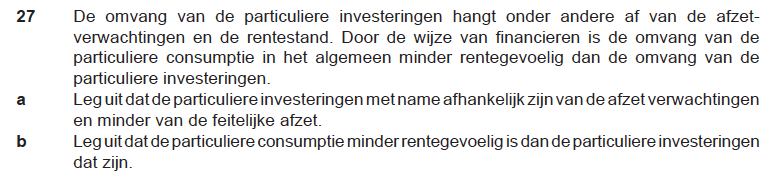 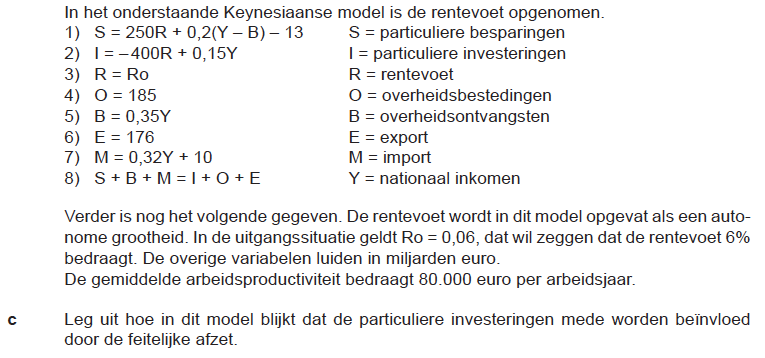 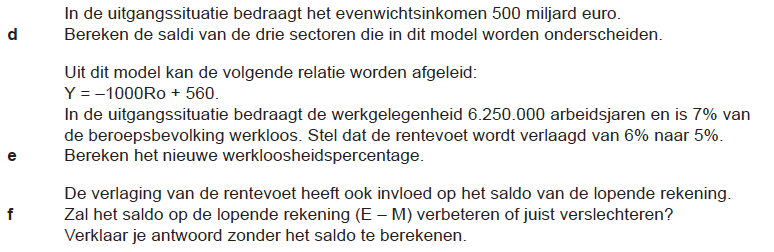 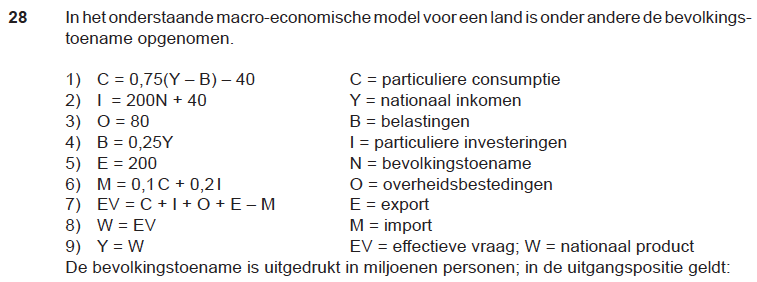 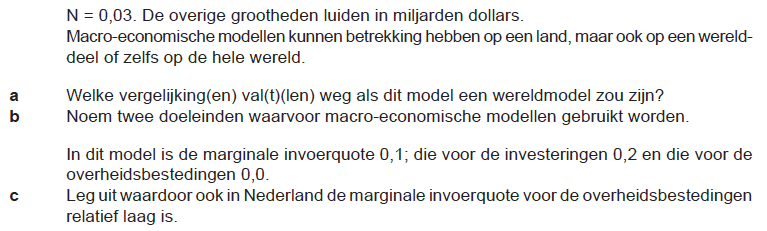 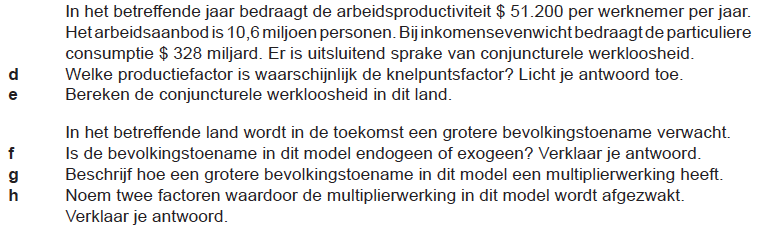 1 = 2 = 3 = 4 = ABABCDEFABCABCDEABCDEFGABCDEABCDABCDEFABCDEFGHIABCDEFABCDEFABCDEFGH